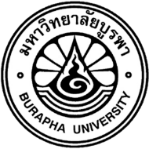 Graduate School Burapha UniversityRequest form for issuing a letter requesting extension to leave for study to the affiliated institute/ university/ organization---------------------------------------------------------------------------------------------------------------------------------------------To Dean of Graduate SchoolI am (Mr./Mrs./Ms.)					       Student ID # …………………………………….. Doctoral degree          Master degree  - plan  A    B             Study type  Full-time  Part-time Program		                                                                 Major/Pathway..............................................Faculty		   	          Telephone			E-mail				 		  Doctoral dissertation/ Master thesis/ IS Title:																																															
Principal advisor’ name………….............................................................I would like to request for issuing a letter requesting extension to leave for study to my affiliated institute/ university/organization for the semester of ……………………academic year……………………By issuing to (name of the director of Institute/ University/ Organization)……………………………………………………………………………………………………………….………………………………………………………………………………………………………………My position at the affiliated Institute/ University/ Organization is………………………………………….Please be informed accordingly,Student’s name …………………………………………                  				(…………………………………….)                                                                           	      Date……  Month…………Year………..Graduate School Burapha UniversityProgress Report of Dissertation/ Thesis/ IS----------------------------------------------------------------------------------------------------------------------------------------Report No.#……….Date……………….Month…………………..Year…………….Part 1:  General InformationStudent informationI am (Mr./Mrs./Ms.)					       Student ID # …………………………………….. Doctoral degree          Master degree  - plan  A    B             Study type  Full-time  Part-time Program		                                                                 Major/Pathway..............................................Faculty		   	          Telephone			E-mail					Doctoral dissertation/ Master thesis/ IS Title:																					
Advisory committeePrincipal advisor…………......................................................................................................................	Department…………………………………………………………	Faculty/ College…………………………………… University……………………………………….	Organization (if not a university)…………………………………….Co-advisor…………......................................................................................................................	Department…………………………………………………………	Faculty/ College…………………………………… University……………………………………….	Organization (if not a university)……………………………………. Co-advisor…………......................................................................................................................	Department…………………………………………………………	Faculty/ College…………………………………… University……………………………………….	Organization (if not a university)…………………………………….Information about dissertation/ thesis/ IS	Beginning enrolled study in the academic year……………. Semester……….      First registration for dissertation/ thesis/ IS in the academic year ……………. Semester……….      Date of ‘Pass’ Qualifying Examination on ……………………………………. (for doctoral student)Date of ‘Pass’ Comprehensive Examination on …………………………. (for master student plan B)Date of ‘Pass the criteria (S)’ of proposal defend on……………………………..Part 2: Progress of Dissertation/ Thesis/ ISAt present, the stage of Dissertation/ Thesis/ IS:	  Research instrument / intervention preparation 	  Submission for IRB approval	  Assessment of Validity and reliability of research instruments		  Try out 	  Data collection				  Data analysis  Writing research results and findings		  Writing the discussion and recommendation part	  Preparation for oral defense			  Manuscript preparation for publication  Others (please specify) 								The above stage is      satisfied    unsatisfied for the progress of Dissertation/ Thesis/ ISProblems or obstacle of unsatisfied (please specified)………………………………………………………………………………………………………………….…………………………………………………………………………………………………………………..…………………………………………………………………………………………………………………..…………………………………………………………………………………………………………………..How to solve the problems ……………………………………………………………………………………………………………….….……………………………………………………………………………………………………………….….Expected to complete the Dissertation/ Thesis/ IS on semester…………………academic year………….Assistance need to be completed the Dissertation/ Thesis/ IS…………………………………………………………………………………………………………………..Student’s name …………………………………………                  				(…………………………………….)                                                                           	      Date……  Month…………Year………..Principal advisor’s opinion		                                                                                                                                 	                                                             Signed………………………… (Date…………….…….)          Program director’s opinion 										Signed…………………………. (Date………………….)   Dissertation/ Thesis/ IS work plan of (Mr./Mrs./Ms.)			      Student ID #……………………Program		                                                                 Major/Pathway..............................................Faculty/ College…………………………  Burapha University					Signed...................................................................... (Student)					       (......................................................................)					Signed...................................................................... (Principal advisor)					       (......................................................................)Signed...................................................................... 		    (...........................................................................)                                         Dean of Faculty/ College of.......................................Principal advisor acknowledgedProgram Director acknowledgedDean of Faculty/CollegeacknowledgedDean of Graduate Schoolapproved(Signed)………………… Date……………………… (Signed)………………… Date………………………(Signed)………………… Date………………………(Signed)………………… Date………………………Dissertation/ Thesis/ IS workYear……. /MonthYear……. /MonthYear……. /MonthYear……. /MonthYear……. /MonthYear……. /MonthYear……. /MonthYear……. /MonthYear……. /MonthYear……. /MonthYear……. /MonthDissertation/ Thesis/ IS workProposal defenseRevision after proposal defensePreparation for trial/ experiment/ develop research instrumentsSubmission for IRB approvalTest of validity and/or reliability of research instruments/ pilot studyImplementation/ data collectionData analysisWriting results and findingsWriting discussion and recommendationsOral defenseRevision after oral defenseManuscript preparation for publicationCompleted the study